WORKSHEET FOR PORTER’S FIVE FORCE MODEL1. Select a company that produces and markets consumer products. Use Porter’s model to help understand forces in your environment and to help understand the potential return (if any) on a new product or service.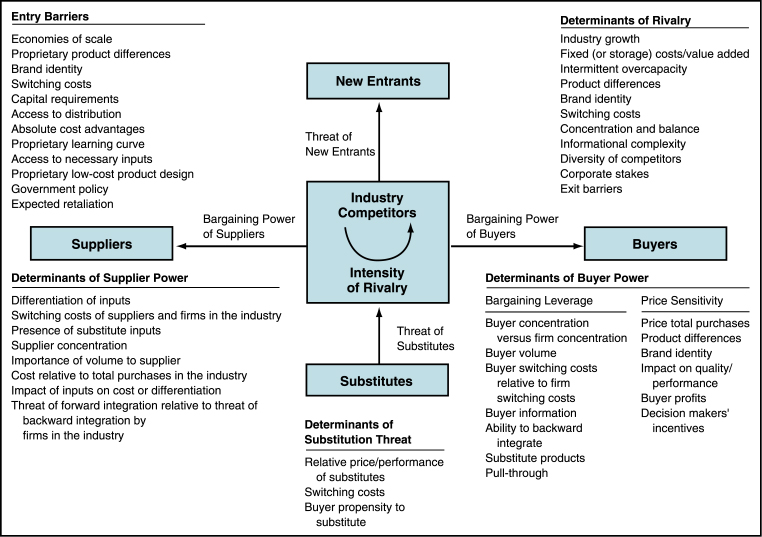 Threat of entry of new competitors:Bargaining power of suppliers:Threat of substitute products or services:Bargaining power of customers:Rivalry among existing firms in the industry: